Esente da bolloDOMANDA DI DEFINIZIONE AGEVOLATADELLE CONTROVERSIE TRIBUTARIE PENDENTIAi sensi dell’articolo 3 del “Regolamento per la Definizione Agevolata delle Controversie Tributarie Pendenti”, approvato dalla Provincia di Mantova con Delibera del Consiglio Provinciale n. 9 del 23/03/2023 ai sensi dell’art. 1, comma 205, della Legge 29 dicembre 2022, n. 197.DATI IDENTIFICATIVIDEL RICHIEDENTE                               Codice fiscale __|__|__|__|__|__|__|__|__|__|__|__|__|__|__|__|   Persone fisiche                                   Cognome ________________________________ Nome ___________________________________Data di nascita __/_____/_______Comune (o Stato estero) di nascita ___________________________________Sesso M    FSoggetti diversi dalle Persone fisiche                                                               Denominazione o ragione sociale ____________________________________Natura Giuridica __________________________________________________RISERVATO A CHI PRESENTA           Codice fiscale __|__|__|__|__|__|__|__|__|__|__|__|__|__|__|__|       LA DOMANDA PER ALTRI                 Carica |__|__| (indicare uno dei codici riportati nel punto 1 delle istruzioni)                                                            Codice fiscale società o ente dichiarante ____________________________			               Cognome ________________________________Nome___________________________________Data __/_____/_______Comune (o Stato estero) di nascita ____________________________________Provincia (sigla) _________________________________________Sesso M    FRECAPITI                                                   Telefono ________________________________________               Cellulare_________________________________________                                                                    Fax_____________________________________________                                                                    Indirizzo di posta elettronica ________________________CODICE DELLA MODALITA’DI DEFINIZIONE AGEVOLATA                (indicare uno dei codici riportati nel punto 2 lettera A delle istruzioni)Art.4 “Regolamento per la Definizione Agevolata delle Controversie Tributarie Pendenti”, approvato dalla Provincia di Mantova con Delibera del Consiglio Provinciale n. 9 del 23/03/2023 ai sensi dell’art. 1, comma 205, della Legge 29 dicembre 2022, n. 197       |__|__|DATI DELLA CONTROVERSIA 	(vedi istruzioni – punto 2 lettera B)TRIBUTARIA PENDENTE                                   Periodo/i d’imposta ___________                                                                     Data di notifica del ricorso in 1° grado __/__/_____                                                                     Organo giurisdizionale e Sede ________________________________________                                                                     Registro generale ______________ / ______________                                                                     Tipo atto impugnato ________________________________________________                                                                     Numero e protocollo atto impugnato _____________________________________________                                                                     Valore della controversia ____________,00DETERMINAZIONE DELL’IMPORTO DOVUTO (vedi istruzioni – punto 2 lettera C)			                 Importo lordo dovuto 		         ___________,00                                                                     Importo versato in pendenza di giudizio        ___________,00                                                                     Importo netto dovuto 		         ___________,00                                                                     Numero rate             ___________                                                                      Importo versato per la definizione o 1^ rata ___________,00                                                                     Data di versamento __/__/_____FIRMA DELLA DOMANDA (vedi istruzioni – punto 1)                 _____________________________________________________________________                                                                                                 FIRMA DEL RICHIEDENTE O DELL’INCARICATOLe modalità e il termine per l’invio della domanda sono forniti nel punto 3 delle istruzioni.ISTRUZIONI PER LA COMPILAZIONE DELLA DOMANDA DI DEFINIZIONE AGEVOLATA DELLE CONTROVERSIE TRIBUTARIE PENDENTI CON LA PROVINCIA DI MANTOVAPunto 1La firma va apposta da parte del soggetto che presenta la domanda o da uno degli altri soggetti di seguito indicati (codice carica – descrizione carica):1 - Rappresentante legale, negoziale o di fatto, socio amministratore2 - Rappresentante di minore, inabilitato o interdetto, ovvero curatore dell’eredità giacente, amministratore di eredità devoluta sotto condizione sospensiva o in favore di nascituro non ancora concepito e amministratore di sostegno3 - Curatore fallimentare4 - Commissario liquidatore (liquidazione coatta amministrativa ovvero amministrazione straordinaria)5 - Commissario giudiziale (amministrazione controllata) ovvero custode giudiziario (custodia giudiziaria), ovvero amministratore giudiziario in qualità di rappresentante dei beni sequestrati6 - Rappresentante fiscale di soggetto non residente7 - Erede8 - Liquidatore (liquidazione volontaria)9 - Soggetto tenuto a presentare la dichiarazione ai fini IVA per conto del soggetto estinto a seguito di operazioni straordinarie o altre trasformazioni sostanziali soggettive (cessionario d’azienda, società beneficiaria, incorporante, conferitaria, ecc.); ovvero, ai fini delle imposte sui redditi e/o dell’IRAP, rappresentante della società beneficiaria (scissione) o della società risultante dalla fusione o incorporazione10 - Rappresentante fiscale di soggetto non residente con le limitazioni di cui all’articolo 44, comma 3, del D.L. n. 331/199311 - Soggetto esercente l’attività tutoria del minore o interdetto in relazione alla funzione istituzionale rivestita12 - Liquidatore (liquidazione volontaria di ditta individuale - periodo ante messa in liquidazione)13 - Amministratore di condominio14 - Soggetto che sottoscrive la dichiarazione per conto di una pubblica amministrazione15 - Commissario liquidatore di una pubblica amministrazionePunto 2A)Modalità di definizione agevolata previste dalla legge (Articolo 1, commi da 186 a 191, della legge n. 197 del 2022) e riportate nell’art. 4 del Regolamento Provinciale:B)Il contribuente deve presentare una distinta domanda, esente da bollo, per ogni singolo atto impugnato, anche nel caso di ricorso cumulativo o collettivo riguardante più di un atto.Periodo/i d’imposta: riportare il/i periodo/i d’imposta indicato/i sull’atto impugnatoData di notifica del ricorso in primo grado: indicare la data di notifica del ricorso in primo grado. Il campo ha il seguente formato gg/mm/aaaa. Nell’ipotesi di notifica dell’atto introduttivo a mezzo del servizio postale, indicare la data di spedizione, rilevabile dal timbro apposto dall’ufficio postale. In caso di processo tributario telematico, indicare la data di invio telematico rilevabile dalla ricevuta di accettazione di PEC.Organo giurisdizionale e Sede: indicare l’organo giurisdizionale presso cui pende la controversia oppure, nel caso in cui si intenda definire una controversia per la quale pendono i termini di impugnazione di una pronuncia giurisdizionale o quelli di riassunzione, indicare l’organo giurisdizionale che l’ha resa (Corte di Giustizia Tributaria di primo grado, Corte di Giustizia Tributaria di secondo grado, Corte di cassazione) e la città in cui ha sede (solo per la Corte di Giustizia Tributaria).Registro generale: indicare il numero di iscrizione nel registro generale attribuito dall’organo giurisdizionale: ad esempio, dei ricorsi (R.G.R.), se la controversia è pendente innanzi a una Corte di Giustizia Tributaria di primo grado, o degli appelli (R.G.A.), se la controversia è pendente innanzi a una Corte di Giustizia Tributaria di secondo grado; in tali casi il numero da indicare deve avere il formato numero/anno nnnnnn/aaaa.Tipo di atto impugnato: il dato richiesto è rilevabile dall’atto impugnato.Numero e protocollo dell’atto impugnato: i dati sono rilevabili dall’atto impugnato.Valore della controversia: per valore della controversia si intende l’importo del tributo al netto degli interessi e delle sanzioni irrogate con l’atto impugnato; in caso di controversia relativa esclusivamente all’irrogazione di sanzioni il valore è costituito dalla somma di queste. Per la determinazione dell’effettivo valore della controversia, vanno comunque esclusi gli importi che eventualmente non formano oggetto della materia del contendere, in particolare in caso di contestazione parziale dell’atto impugnato, di giudicato interno, di parziale annullamento in autotutela dell’atto impugnato.C) Importo lordo dovuto: indicare l’importo lordo dovuto per la definizione, determinato sulla base di quanto specificato a tale proposito in relazione al quadro “Modalità di definizione” - “Articolo 1, commi da 186 a 191, della legge n. 197 del 2022”.Importo versato in pendenza di giudizio: indicare la somma di tutti gli importi pagati a qualsiasi titolo, di spettanza dell’ente impositore, prima della presentazione della domanda di definizione, purchè non siano state oggetto di rimborso. Sono esclusi gli importi di spettanza dell’agente della riscossione (aggi, spese per le procedure esecutive, spese di notifica, ecc.). Se non è stato pagato alcun importo, indicare zero.Importo netto dovuto: l’importo netto dovuto risulta dall’importo lordo dovuto ridotto dell’eventuale importo totale versato in pendenza di giudizio, indicato nell’apposito campo di cui sopra. Se in pendenza di giudizio non è stata versata alcuna somma, l’importo lordo e l’importo netto dovuto corrispondono.Ai fini del versamento tramite F24, l’importo netto dovuto va ripartito tra i codici tributo che saranno istituiti con apposita risoluzione, in proporzione ai diversi importi che compongono l’importo lordo dovuto.Tutti gli importi devono essere indicati con le prime due cifre decimali. In presenza di più cifre decimali occorre procedere all’arrotondamento della seconda cifra decimale con il seguente criterio: se la terza cifra è uguale o superiore a 5, l’arrotondamento al centesimo va effettuato per eccesso; se la terza cifra è inferiore a 5, l’arrotondamento va effettuato per difetto (es.: euro 52,752 arrotondato diventa euro 52,75; euro 52,755 arrotondato diventa euro 52,76; euro 52,758 arrotondato diventa euro 52,76). Si richiama l’attenzione sulla circostanza che le prime due cifre decimali vanno indicate anche se pari a zero, come nell’ipotesi in cui l’importo sia espresso in unità di euro (es.: somma da versare pari a 52 euro, va indicato 52,00).Numero rate: indicare il numero di rate prescelto (1 per il versamento in un’unica soluzione; 20 per il versamento nel numero massimo di 20 rate trimestrali; da 2 a 19 nel caso sia prescelto un numero di rate trimestrali diverso da quello massimo).Importo versato per la definizione o prima rata: indicare l’importo versato per la definizione. Se non dovuto alcun importo, indicare zero. Qualora sia stato indicato 1 nel campo “Numero rate” (versamento in unica soluzione), tale importo corrisponde all’importo netto dovuto.Data di versamento: indicare la data in cui è stato effettuato il versamento dell’importo netto dovuto per la definizione o della prima rata, nel formato gg/mm/aaaa.Punto 3La domanda deve essere inviata esclusivamente tramite PEC (Posta Elettronica Certificata) all’indirizzo provinciadimantova@legalmail.it, entro e non oltre il 30/09/2023*.*Il termine originariamente previsto dall’art. 1, comma 195, della legge n. 197 del 2022 (30/06/2022), riportato nell’art. 3 del Regolamento Provinciale, è stato così modificato dall’art. 20 comma 1 lettera b del Decreto Legge n. 34 del 30/03/2023.Per quanto non specificamente indicato nelle presenti istruzioni, si rinvia alle istruzioni Ministeriali (ove applicabili nel caso della Provincia di Mantova): https://www.agenziaentrate.gov.it/portale/documents/20143/4996074/DEF+ContrTribPendenti_ISTR.pdf/fbdf2261-5c89-4a5c-0bb9-b1d6b5cccd7aInformativa sul trattamento dei dati personali ai sensi dell'Art. 13 del Reg.to UE 2016/679La Provincia di Mantova utilizza i dati personali che la riguardano esclusivamente per finalità di interesse pubblico riconosciute dalla legge, anche quando li comunica a terzi. Informazioni dettagliate, anche in ordine al suo diritto di accesso e agli altri suoi diritti, sono riportate sul sito istituzionale www.provincia.mantova.it al seguente link: https://www.provincia.mantova.it/context_docs.jsp?ID_LINK=28&page=2&area=13&id_context=18980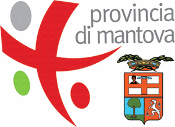 Area 2 Economica Finanziaria Servizio Contabilità, Tributi ed altre Entrate Analisi e Gestione Debitowww.provincia.mantova.itPEC: provinciadimantova@legalmail.itParte riservata al protocolloCategoria: 03   Classe: 04    Fascicolo: 71Codice da indicare nella domandaModalità di definizione agevolata degli importi dovuti01100% del valore della controversia, nell’ipotesi di ricorso notificato alla Provincia quale ente impositore entro il 1° gennaio 2023, ma non ancora depositato presso la Corte di giustizia tributaria02100% del valore della controversia, nell’ipotesi in cui alla data del 1° gennaio 2023 l’ultima pronuncia, non cautelare, depositata sia favorevole alla Provincia quale ente impositore0390% del valore della controversia, nell’ipotesi di ricorso iscritto nel primo grado oppure in pendenza del giudizio di rinvio disposto della Corte di cassazione0440% del valore della controversia, nell’ipotesi in cui alla data del 1° gennaio 2023 l’ultima pronuncia, non cautelare, depositata sia di primo grado e sia sfavorevole alla Provincia quale ente impositore0515% del valore della controversia, nell’ipotesi in cui alla data del 1° gennaio 2023 l’ultima pronuncia, non cautelare, depositata sia di secondo grado e sia sfavorevole alla Provincia quale ente impositore065% del valore della controversia, nell’ipotesi di controversie pendenti innanzi la Corte di cassazione, per le quali la provincia quale ente impositore sia risultata soccombente in tutti i precedenti gradi di giudizio